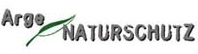 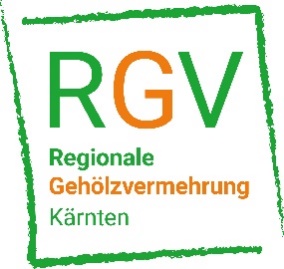 2. Kärntner Heckentag: Kauf dir ein Stück lebendige Regionalität - heimische Sträucher und Bäume aus KärntenFür jede Idee die passenden Bäume und SträucherUnter diesem Motto findet auch im Herbst 2022 wieder der Kärntner Heckentag statt. Ziel ist es, der Kärtner Bevölkerung ein Stück Regionalität und Biodiversität in die Hand zu geben, um so den gesunden Lebensraum zu erhalten. Denn die heimischen Gehölze verzaubern nicht nur Groß und Klein mit kräftigen Farben und starkem Wachstum, sondern sind zugleich wertvolle Nahrung für die heimische Tierwelt und bereichern die Pflanzenvielfalt.  Neben kräftigen Wildsträuchern und bunten Gehölzraritäten wurden auch fertige Heckenpakete für Bienen und Schmetterlinge geschnürt. Pflanzenliebhaber*innen können von September bis Mitte Oktober über den Heckenshop ihre Bestellungen aufgeben und erhalten über unsere Website und das Heckentelefon viele hilfreiche Pflanz- und Pflegetipps sowie anschauliche Infomaterialien. Und das alles nicht nur für den eigenen Gartentraum sondern auch für nachhaltige Zwecke, wie die Rückkehr heimischer Schmetterlingsarten, die gesunde Bienenfütterung und den Erhalt regionaler Pflanzenarten.  Das Geheimnis der regionalen Pflanzenkraft Die heimischen Heckentags-Pflanzen sind dafür bekannt, besonders widerstandsfähig und kräftig zu sein. Das Geheimnis liegt in ihrer regionalen Abstammung, denn von der Besammlung bis zur Aufzucht und Auspflanzung setzen wir auf die ganze Kraft der natürlichen genetischen Vielfalt unserer Regionen. Als Nachkommen wild wachsender Mutterbestände sind unsere Gehölze bestens an lokale Böden und Klimabedingungen angepasst. Für die Jungpflanzen, die du am Heckentag in Empfang nimmst, sorgen der Verein Regionale Gehölzvermehrung RGV gemeinsam mit der Arge NATURSCHUTZ. Deren Mitglieder besammeln in Handarbeit Wildsträucher und Bäume, gewinnen das Saatgut aus den Früchten und ziehen die jungen Gehölze heran. So entstehen Wildgehölze einzigartiger Qualität, die mit Wuchs- und Widerstandskraft überzeugen und eine großartige Vielfalt in jeden Garten bringen. Die vielen Nützlinge, von denen die Heckenpflanzen umschwärmt werden, sorgen obendrein für einen höheren Bestäubungserfolg und eine reichere Ernte im Obst- und Gemüsegarten. Lieblingsgehölze ab 1. September bestellen Ob regionale Kostbarkeit, duftende Blütenpracht, schmackhafter Fruchtzauber oder lebendiges Insektenparadies - vom ganz speziellen Gartenliebling bis zum fertigen Heckenpaket hat das Heckentags-Sortiment alles zu bieten. Die Heckentags-Pflanzen können vom 1. September bis 21. Oktober ganz einfach im Webshop unter www.heckentag.at bestellt werden. Die Abholung der Gehölze erfolgt am 12. November von 9-14 Uhr an einem der zwei Abholstandorte in Villach oder Klagenfurt. Hier kannst du auch andere Hecken-Fans treffen und mit den Gehölzprofis fachsimpeln.Über das Heckentelefon unter +43 660 15 49 776 bekommst du kompetente Beratung zu heimischen Bäumen und Sträuchern. Und natürlich beantworten wir deine Fragen auch gerne per E-Mail unter office@heckentag.at. Weitere Infos und Bestelloptionen findest du online unter www.heckentag.atBestellfrist: 1.9. – 21.10.2022 über den RGV-HeckenshopHeckentag: 12.11.2022 von 9 – 14 Uhr Abholorte in Klagenfurt und Villach: Stadtgartenamt Klagenfurt, Pulverturmstraße 76, 9020 KlagenfurtMagistrat Villach, Abteilung Stadtgrün, St. Johanner Straße 20, 9500 VillachKontakt: Heckentelefon 0660/15 49 776; office@heckentag.at  Website: www.heckentag.atBilder-Download (www.heckentag.at/infomaterial):Biene auf Dirndl-Blüte (© K. Wanninger)Glückliche Heckentagskunden (© S Käppeli)Holler Blüte als Klimazeiger (© K. Wanninger)RGV Fruchtbesammlung (© RGV)
RGV-Pflanzenglück (© Baumschule Schwanzer)Wildfrüchte zum Naschen & Basteln (© K. Wanninger)Bitte verwenden Sie die Bilder nur in Zusammenhang mit dem Artikel mit dem Zusatz ©.Rückfragen:Verein Regionale Gehölzvermehrung (RGV), office@heckentag.at (0680 23 40 106)Arge NATURSCHUTZ, office@arge-naturschutz.at (0660 15 49 776)www.heckentag.at 